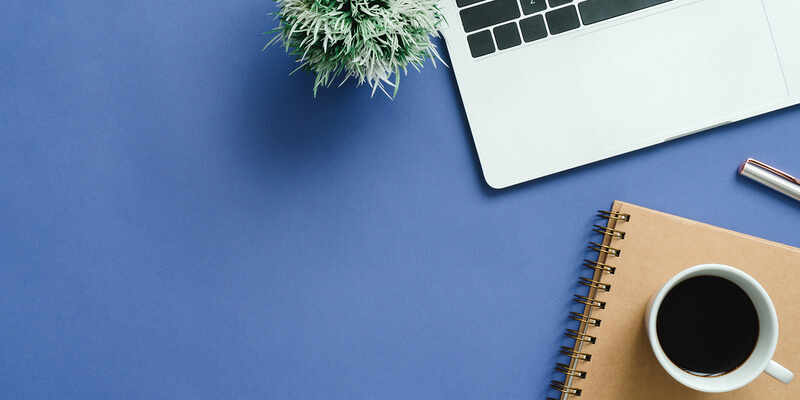 INTRODUCCIÓNEn pocas palabras, identifica y aborda un problema y propón una solución. Puedes centrarte en dilemas comunes, nuevas tendencias, técnicas cambiantes, comparaciones del sector, las nuevas entradas en el mercado, etc. ¿Cómo propones resolver este problema y cuáles son las recomendaciones? La solución se basa en un examen minucioso del problema y las posibles soluciones. Asegúrate de que tienes en cuenta a tu público cunado escribes el documento técnico. ¿A quién está destinado y qué intentas transmitir? ¿Son expertos del sector o es un discurso de inversión para un público empresarial? Esto debería ayudarte a establecer el tono y las palabras adecuadas para tu documento.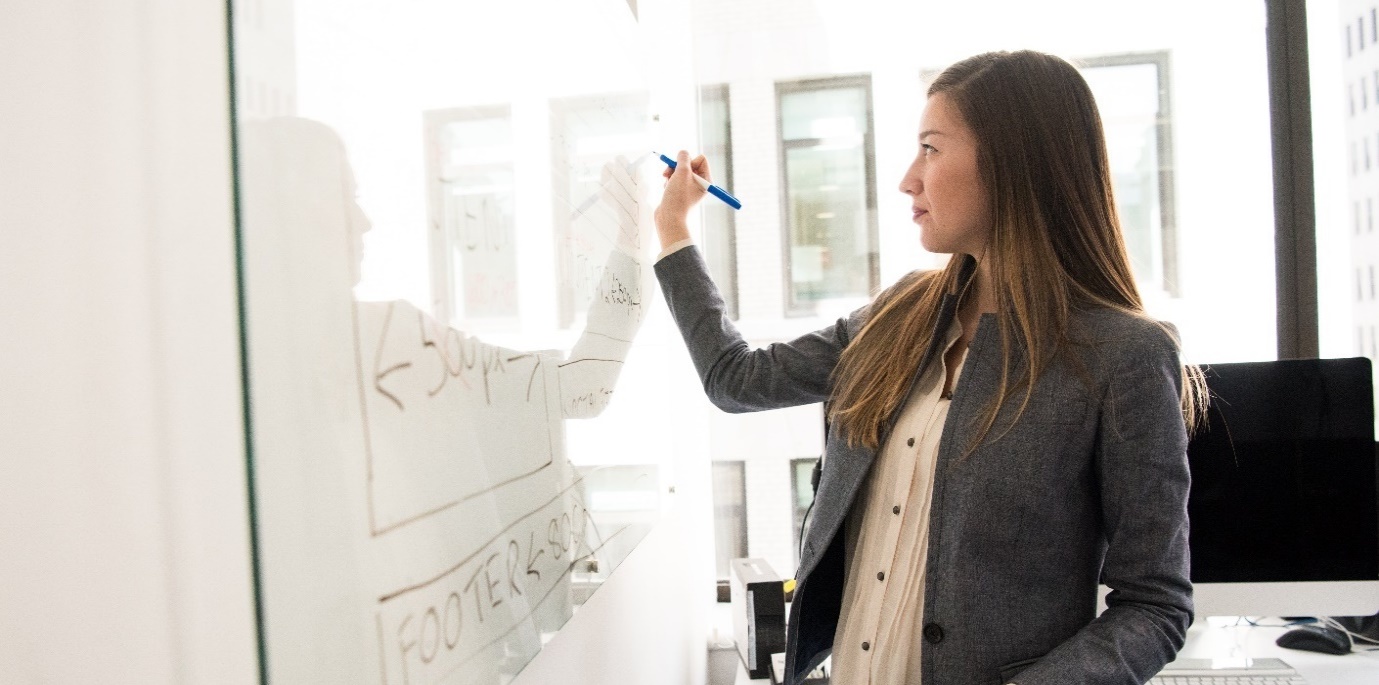 PRODUCTO/SERVICIO/METODOLOGÍADescribe los métodos y la información demográfica que utilizaste para obtener los datos. ¿Por qué elegiste las tácticas de investigación que implementaste? ¿En qué medida esta estrategia informará sobre el tema que estás tratando?HALLAZGOS CLAVEHallazgos clave n.º 1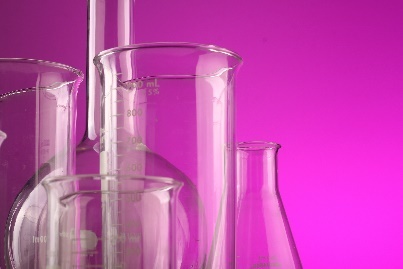 Investigación y argumento[Para reemplazar una foto con una de tu autoría, solo tienes que eliminarla y después, en la pestaña Insertar, hacer clic en Imagen].Hallazgos clave n.º 2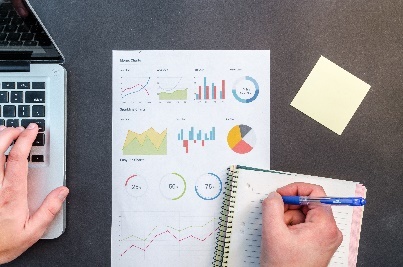 Investigación y argumentoHallazgos clave n.º 3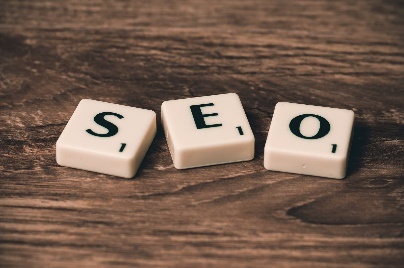 Investigación y argumento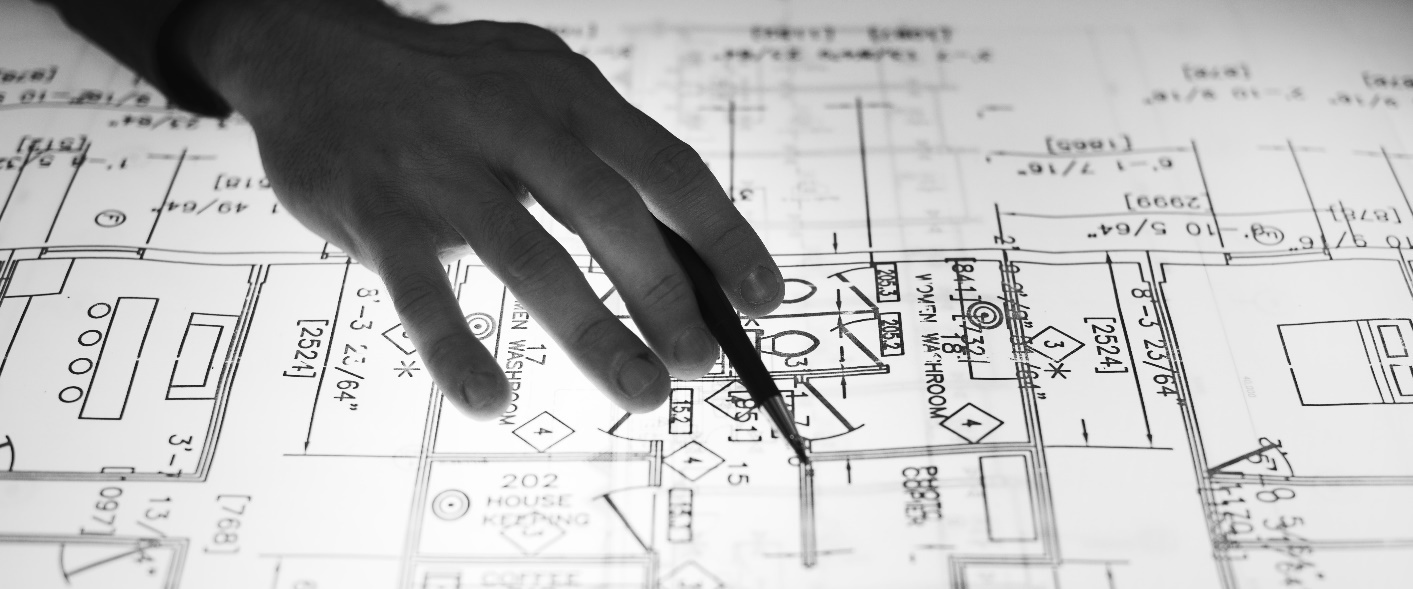 Datos visualesInserta tablas de datos/gráficos/infografías, etc.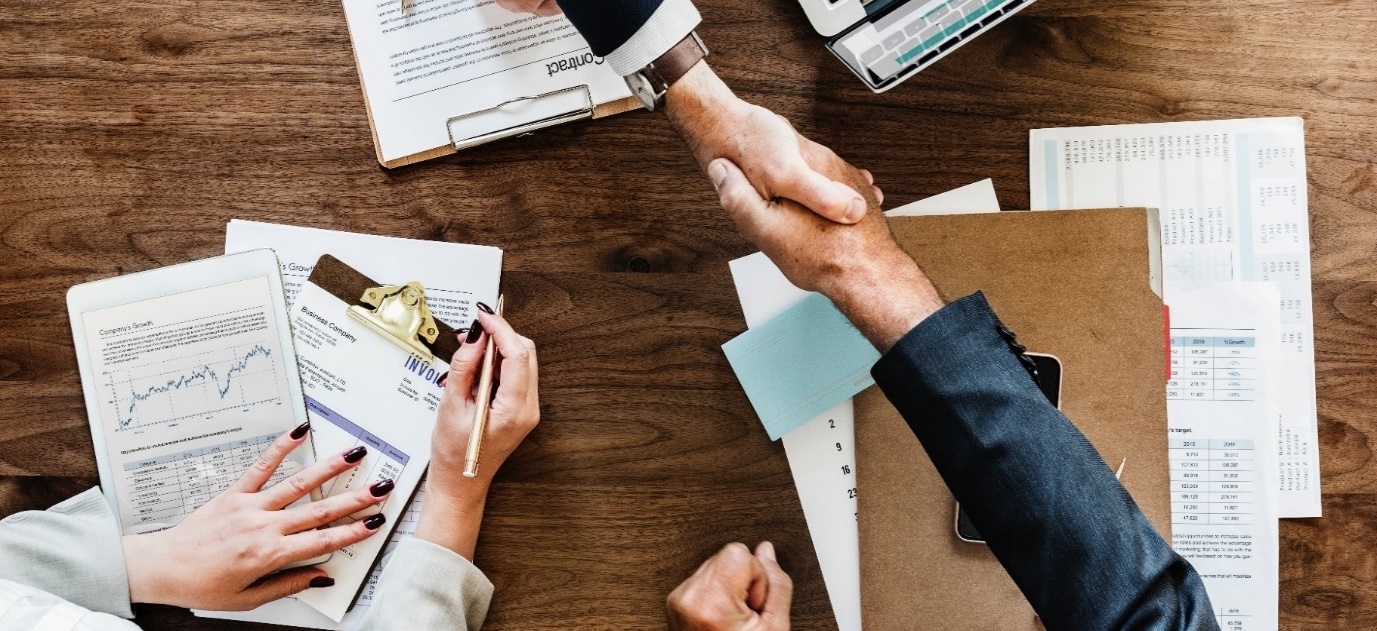 CONCLUSIÓNEs hora del cierre. ¿Cuál es tu conclusión? ¿Cómo sintetizarías toda la información en algo que incluso el CEO más ocupado quiera leer? ¿Cuáles son los aportes clave? ¿Cómo tu producto/servicio/metodología aborda de forma exclusiva los problemas que surgen con el estudio? APORTES CLAVEAporte n.º 1Aporte n.º 2Aporte n.º 3